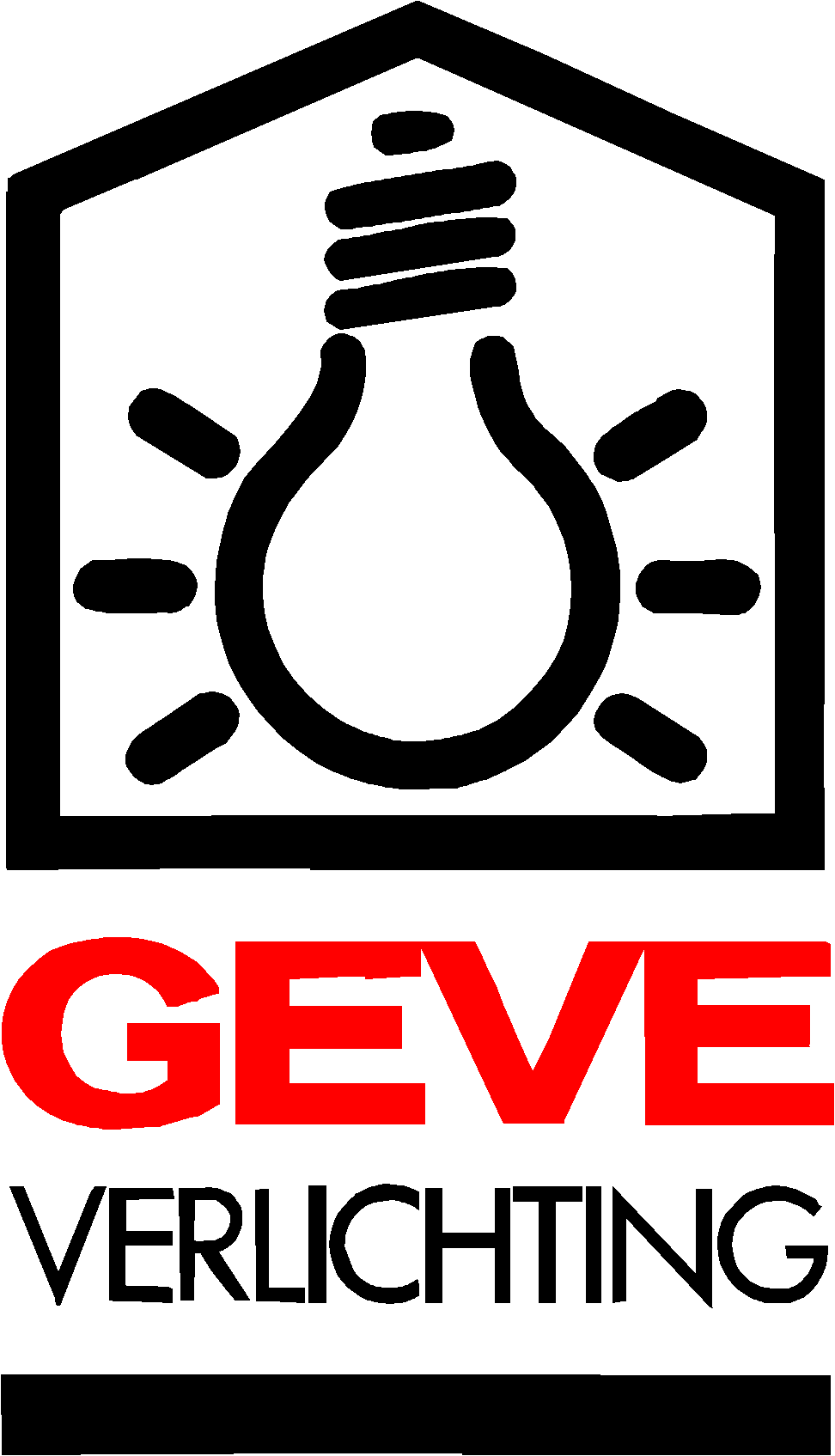 Situatie per 1/4/2014Verlichting aan 6% BTWBij renovatie van bestaande woningen kan onder bijzondere voorwaarden 6% worden toegepast op verlichting.De informatie hieromtrent is te vinden op http://minfin.fgov.be/portail2/nl/themes/dwelling/renovation/vat.htm#LHier vinden we :Voor welke renovatiewerken geldt, indien aan de voorwaarden is voldaan, het btw-tarief van 6% ?nieuwe elektriciteit (leidingen, stopcontacten …)
Voor verlichtingsarmaturen en bijhorende lampen geldt het btw-tarief van 21%, behalve wanneer die armaturen volledig ingewerkt zijn in het plafond.
Bij navraag bij BTW Antwerpen controle 15 heeft Dhr. L. Geens bevestigd dat :
“De door de dienstverrichter uitgereikte factuur moet op basis van een duidelijk en nauwkeurig attest van de afnemer melding maken van het voorhanden zijn van de elementen die de toepassing van het tarief van 6% rechtvaardigen; behalve in geval van samenspanning tussen de partijen, ontlast het attest van de afnemer de dienstverrrichter van de aansprakelijkheid betreffende de vaststelling van het tarief.  Dit is de tekst uit het Koninklijk Besluit nr 20 bevattende de uitvoeringsbesluiten inzake BTW. Wat vloerinbouwspots betreft kunnen we stellen dat deze dezelfde regeling volgen als deze voor het plafond. Bij controles trachten wij uiteraard eventuele onregelmatigheden hieromtrent zoveel mogelijk in te dijken.”Het komt er dus op neer dat de 6% van toepassing is op alles wat ingebouwd wordt en dus onroerend wordt door bestemming. Dit met inbegrip van de eerste lichtbronnen hiervoor.Dus niet voor staande lampen, lampenkappen, leeslampen, tuinverlichting, wandlampen, enz. .Controle wordt uitgeoefend door BTW Antwerpen controle 15 . Ze weten dit doordat deze omzetten in een speciaal rooster in de BTW aangifte komt.Wanneer een onregelmatigheid wordt vastgesteld wordt de te weinig aangerekende BTW na-belast bij de klant door ons.Hiervoor moet dan ook attest worden ingevuld door de eindklant.De algemene voorwaarden van de 6% regel zijn terug te vinden op http://www.belgium.be/nl/huisvesting/bouwen_en_verbouwen/btw/btw_van_6_voor_renovatie/Opgelet: de maatregel heeft een “tijdelijk” karakter.De oude maatregel maakte uitzondering voor verlichtingstoestellen en lampen die op dit moment wel onder de 6% kunnen indien ingebouwd !ATTEST 6 %Attest voor de toepassing van het verlaagd BTW-tarief van 6 % met betrekking tot onroerendewerken aan privéwoningen krachtens de bepalingen van het KB nr. 20 betreffende de tarieven,zoals gewijzigd door het KB van 18 juli 1986 en door het KB van 20 oktober 1995.Ondergetekende……………………………………………………………………………………………………………………………………………..Woonachtig te 

……………………………………………………………………………………………………………………………………………..
……………………………………………………………………………………………………………………………………………..VERKLAART1. dat de werken in onroerende staat uitgevoerd door GEVE Verlichting nv 
met als order referte : 
VOR……./………………
tot doel hebben de omvorming, renovatie, rehabilitatie,verbetering, herstelling en onderhoud, met uitsluiting van reiniging, verricht aan (*)• een privéwoning• het geheel van een onroerend goed• het privégedeelte van een onroerend goed voor gemengd gebruik2. dat hij eindverbruiker is (eigenaar, huurder, vruchtgebruiker)*3. dat het bedoelde gebouw gelegen is te (adres) :
……………………………………………………………………………………………………………………………………………..
……………………………………………………………………………………………………………………………………………..4. dat het bedoelde gebouw na de uitvoering van de bovenvermelde werken effectief geheel ofhoofdzakelijk wordt gebruikt als privéwoning5. dat het bedoelde gebouw in gebruik werd genomen sedert meer dan vijf jaar te rekenen vanaf het tijdstip van de verschuldigheid van de BTW.6. De opdrachtgever ontslaat GEVE nv van iedere verantwoordelijkheid omtrent het toe te passen tarief inzake de BTW-wetgeving en neemt vanaf heden alle gevolgen van een verkeerde toepassing die het gevolg van dit attest zijn, onherroepelijk voor zijn rekening.De opdrachtgever verklaart te weten dat een foutieve verklaring aanleiding kan geven tot supplementaire btw., boeten en interesten, waarvoor de ondergetekende verantwoordelijk is, ingevolge het Koninklijk Besluit van 20 oktober 1995. Deze bedragen zullen hem integraal ten laste worden gelegd, indien ze verschuldigd blijken te zijn door de btw-administratie.Gedaan op ............... (datum) te .......................................... (plaats)................................................Handtekening(*) Keuze maken tussen de drie aangeduide mogelijkheden.